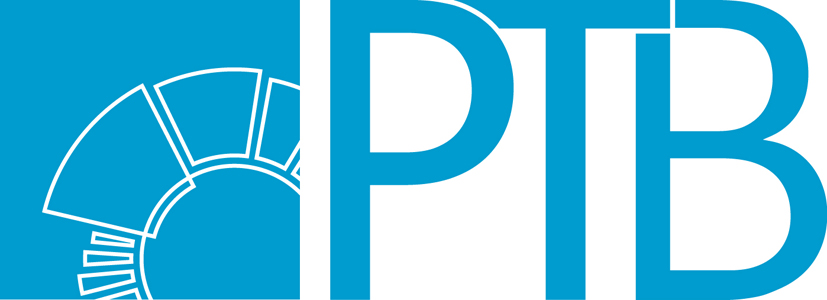 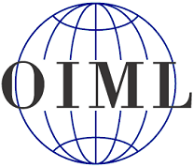 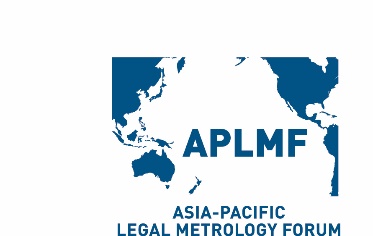 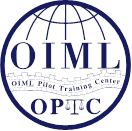 __________________________________________________________________________________NOMINATION FORM FOR MEDEA PROJECTOIML/APLMF Seminar on the OIML Certification System Promoting Global Harmonization for Measuring Instruments15–17 July 2019, Hangzhou, P.R. ChinaPlease complete and email this form to Catharina.Watzl@ptb.de by 15 May 2019. Please type your details into this form, handwritten scanned documents are not acceptable.All nominations will undergo a selection process and will be evaluated by the members of the MEDEA Coordination Committee.Selection of participants will be based on the following criteria:Years of experience implementing/ developing your economies metrological control system for measuring instruments Willingness to train others within your economy as well as within the framework of future APLMF coursesYears of experience as a manager/decision makerOnly nominations supported by the Director of your institution will be considered.Please ask your Director to complete the next section Nomination Form to be submitted to Cathrina.Watzl@ptb.de by the Director.Nominee to complete this section 
(Use separate nomination form for each nominee)Nominee to complete this section 
(Use separate nomination form for each nominee)Nominee to complete this section 
(Use separate nomination form for each nominee)Participant informationParticipant informationParticipant informationEconomy	     Economy	     Economy	     Institution	     Institution	     Institution	     Department	     Department	     Department	     Title 	Ms		Mrs		Mr	 and if applicable 	Dr		Prof. Title 	Ms		Mrs		Mr	 and if applicable 	Dr		Prof. Title 	Ms		Mrs		Mr	 and if applicable 	Dr		Prof. First Name 	      	Last Name 	     First Name 	      	Last Name 	     First Name 	      	Last Name 	     Gender	Female 	Male  Gender	Female 	Male  Gender	Female 	Male  Date of Birth		Day   	Month   	Year     Date of Birth		Day   	Month   	Year     Date of Birth		Day   	Month   	Year     Passport number	     	Date of Expiry        Passport number	     	Date of Expiry        Passport number	     	Date of Expiry        Airport of Departure	     Airport of Departure	     Airport of Departure	     Dietary Requirements	     Dietary Requirements	     Dietary Requirements	     Email	     	Telephone	     Email	     	Telephone	     Email	     	Telephone	     Address 	     Address 	     Address 	     Participant Qualifications Participant Qualifications Participant Qualifications Education	Qualification      	Year      	Qualification       	Year      	Qualification       	Year      Education	Qualification      	Year      	Qualification       	Year      	Qualification       	Year      Education	Qualification      	Year      	Qualification       	Year      	Qualification       	Year      What is your current role including your responsibility in your institute for implementing metrological control systems for measuring instruments?What is your current role including your responsibility in your institute for implementing metrological control systems for measuring instruments?What is your current role including your responsibility in your institute for implementing metrological control systems for measuring instruments?How many years of experience do you have as a manager/decision maker?How many years of experience do you have as a manager/decision maker?How many years of experience do you have as a manager/decision maker?What is your experience in training others?      What is your experience in training others?      What is your experience in training others?      Are you willing to deliver a lecture or demonstration to support other trainers at an international training course in the future?	1 Yes		2 NoAre you willing to deliver a lecture or demonstration to support other trainers at an international training course in the future?	1 Yes		2 NoAre you willing to deliver a lecture or demonstration to support other trainers at an international training course in the future?	1 Yes		2 NoWhat changes will you implement in your economy as a result of attending this seminar?      What changes will you implement in your economy as a result of attending this seminar?      What changes will you implement in your economy as a result of attending this seminar?      Complete the Action Plan below to show how you will what you learn at this seminar when you return to your economy. Add additional lines if requiredComplete the Action Plan below to show how you will what you learn at this seminar when you return to your economy. Add additional lines if requiredComplete the Action Plan below to show how you will what you learn at this seminar when you return to your economy. Add additional lines if requiredDue DateActivityWho and how many people will be involved After this training you will be expected to implement change within your economy to improve your economy’s capability and harmonisation with OIML. By submitting this form you verify that if you are accepted for training you will:give your manager progress reports on your Action Planensure your Action Plan is implementedprovide an update on progress against your agreed action plan (6 months after the course)produce a report on the implementation of your Action Plan for the next APLMF meeting (i.e. This should be included in your Economy’s written report)I agree to the above terms and conditions: 	YesAfter this training you will be expected to implement change within your economy to improve your economy’s capability and harmonisation with OIML. By submitting this form you verify that if you are accepted for training you will:give your manager progress reports on your Action Planensure your Action Plan is implementedprovide an update on progress against your agreed action plan (6 months after the course)produce a report on the implementation of your Action Plan for the next APLMF meeting (i.e. This should be included in your Economy’s written report)I agree to the above terms and conditions: 	YesAfter this training you will be expected to implement change within your economy to improve your economy’s capability and harmonisation with OIML. By submitting this form you verify that if you are accepted for training you will:give your manager progress reports on your Action Planensure your Action Plan is implementedprovide an update on progress against your agreed action plan (6 months after the course)produce a report on the implementation of your Action Plan for the next APLMF meeting (i.e. This should be included in your Economy’s written report)I agree to the above terms and conditions: 	YesDirector to complete this sectionName	     	Position	     Email	     What skills does the nominee have that makes them suitable for this seminar?Describe the potential you see for the nominee to be a future manager/leader in your economyWould you support the nominee as a prospective trainer for delivering training programs within the region in the future?	Yes		NoPlease explain how attendance at this training course will improve metrological control within your economy?How good are the nominee’s English communication skills?Speaking1 Basic	2	3	4	5 ExcellentWritten1 Basic	2	3	4	5 ExcellentNote: “basic” is the level equivalent to score 500 of TOEIC or score 50 of TOEFL (iBT).I endorse this nomination and I will:	support the implementation of the Action Plan	ensure a report on the Action Plan will be included in the economy report at the next APLMF MeetingSignature	     	Date	     